平成３０年度山梨大学教育学部附属幼稚園公開研究会ソニー幼児教育支援プログラム「優秀園実践提案研究会」参　加　申　込　書                                                     　平成３０年　　月　　日＊分科会・実践提案・講演会に参加される方は、それぞれの欄に○印をつけて下さい。  ＊昼食は、各自でご用意ください。 （１）申込方法　　　　本園ホームページより申込み用紙をダウンロードし、必要事項を記入の上、メールに添付して下記アドレスに送信してください。E-mail　kirinome@yamanashi.ac.jp　　    または、「参加申込書」に必要事項を記入の上、郵送、ＦＡＸにてお申し込み下さい。　　　　　　〒400-0005　山梨県甲府市北新１－２－１　山梨大学教育学部附属幼稚園　　　　　　　ＴＥＬ ０５５－２２０－８３２０／ＦＡＸ ０５５－２２０－８７８３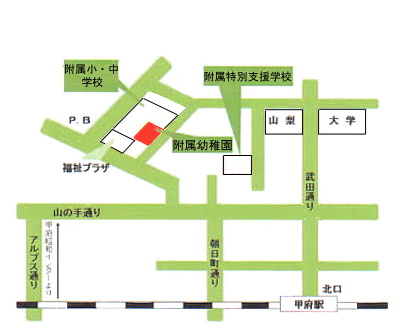 （２）申込期限　平成３０年６月１５日（金）　（３）①駐車場：自家用車で来園の方は、附属中学校校庭をご利用下さい。       ②公共の交通機関         ＪＲ中央本線甲府駅下車。　　　　・バスの場合甲府駅北口１番乗り場から、「HANAZONOホスピタル」行き、または「塚原」行きのバスに乗り（10分）「国立病院」で下車。徒歩２分。・甲府駅北口からタクシーの場合　(10分）約８００円。　　　　　　　　　　　＜個人情報の取り扱いについて＞申込書などの個人情報は、本研究会以外には使用いたしません。本研究会の様子を広くお伝えするため、写真とビデオで撮影し、その一部を後日、ソニー教育 財団のホームページに掲載させていただきます。あらかじめご了承ください。保育中の写真撮影はご遠慮ください。参加日参加日　　　６　月　　２３　日　　参加申込　　　６　月　　２３　日　　参加申込　　　６　月　　２３　日　　参加申込　　　６　月　　２３　日　　参加申込　　　６　月　　２３　日　　参加申込所属機関所属機関住　　所住　　所〒〒〒〒〒TEL/FAXTEL/FAXTEL　　　　　　　　　　　　　　FAXTEL　　　　　　　　　　　　　　FAXTEL　　　　　　　　　　　　　　FAXTEL　　　　　　　　　　　　　　FAXTEL　　　　　　　　　　　　　　FAX参加申込みNO職  名氏     名分科会実践提案講演会参加申込み１参加申込み２参加申込み３参加申込み４参加申込み５